Тема: ДжанниРодари «Солнце и туча»Цели: 1. Формировать оценочные суждения детей.Учить составлять оценочную характеристику героев.Учить понимать идейное содержание текста через анализ поступков героев.Формировать навык грамотного внимательного чтения.2. Развивать словарный запас, устную связную речь.3. Воспитывать доброе отношение к людям, которые тебя окружает.. Планируемые результаты обучения, в том числе и формирование УУД:
Познавательные УУД: формирование умения осознавать значимость чтения для дальнейшего обучения, понимать цель чтения (удовлетворение читательского интереса, поиск фактов и суждений.
Коммуникативные УУД: формировать умение аргументировать своё предложение, формировать умение договариваться, находить общее решение.
Личностные УУД: ориентироваться в нравственном содержании прочитанного, самостоятельно делатьвыводы.
Регулятивные УУД: контролировать свою деятельность по ходу выполнения задания и проверка правильности выполнения.Оборудование: выставка книг, портрет писателя, мульмедийная презентация карточки с дифференцированными заданиямиКак это делать:
Название (обычно существительное)___________________________ 
Описание (обычно прилагательное)____________________________
Действия___________________________________________________ 
Чувство (фраза)_____________________________________________
Повторение сути____________________________________________ 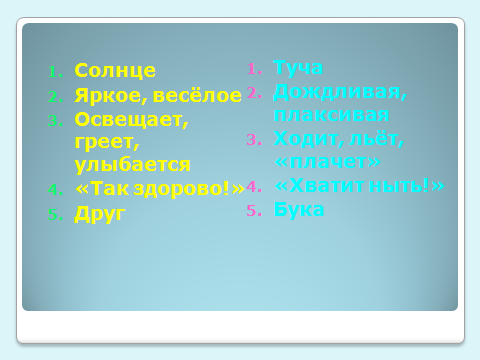 Этапы урокаДеятельность учителяПримечаниеI. Организационный момент Личностные УУДБудем отвечать активно,Хорошо себя вести,Чтобы гости дорогиеЗахотели вновь прийти!Слайд 1II. Этап до чтения текста1. Актуализация знанийМОТИВАЦИЯ.БЕСЕДА, ПОДВОДЯЩАЯ К ТЕМЕ УРОКА.Коммуникативные УУД (ответы на вопросы, используя свой жизненный опыт)РЕФЛЕКСИЯОЦЕНКА СОБСТВЕННОГО ПРОДВИЖЕНИЯ УЧАЩИХСЯУ- Вспомните, какой раздел мы с вами начали изучать?Д- «Самое обыкновенное чудо»У- Что такое «чудо»?Д- Чудо – это нечто небывалое, сверхъестественное, поразительное, удивляющее своей необычностью.У- В нашем разделе сказано «обыкновенное чудо». - Где можно увидеть обыкновенное чудо?Д- В цирке, в кино.У- А на уроке чтения, где можно узнать о чуде?Д- В книгах, текстах, словах автора.У- Кто может увидеть это чудо?Д- Только самые наблюдательные, внимательные люди и писателиУ- В каких произведениях вы уже встретились с обыкновенным чудом?Д- Экзюпери «Маленький принц», Г.Горбовский «Розовый слон».У.домашним заданием было выучить наизусть диалог Лиса и принца из сказки « Маленький принц.»и нарисовать рисунки к этой сказке.Сценка «Маленький принц», ч.6 (Маленький принц возвратился к Лису)Принц:- Прощай …Лис:- Прощай, вот мой секрет, он очень прост: ЗОРКО ОДНО ЛИШЬ СЕРДЦЕ. САМОГО ГЛАВНОГО ГЛАЗАМИ НЕ УВИДИШЬ.Принц:- Самого главного глазами не увидишь.Лис:- Твоя роза так дорога тебе потому, что ты отдавал ей свои дни.Принц:- Потому что я отдавал ей все свои дни…Лис:- Люди забыли эту истину, но ты не забывай: ТЫ НАВСЕГДА В ОТВЕТЕ ЗА ВСЕХ, КОГО ПРИРУЧИЛ. Ты в ответе за твою розу.Принц:- Я в ответе за мою розу …У- Какие слова сказки запомнились?Д. ТЫ НАВСЕГДА В ОТВЕТЕ ЗА ВСЕХ, КОГО ПРИРУЧИЛ.У.Действительно мы должны заботится о своих питомцах.У- В произведениях, какого же жанра чаще всего встречается чудо?  Д- В сказках.У- Почему вы так решили?Д- Именно в сказках много волшебства, фантазии, растения и животные  могут говорить, с ними происходят необычные приключения, есть добрые и злые силыУ- А вот Борис Заходер считает, что бывают  другие сказки«… В них как будто ничего особенного не происходит. Нет там ни колдунов, ни чародеев, ни волшебных предметов. Но хорошо знакомые нам, привычные вещи – листик на дереве, солнечный луч, облако, камешек у моря – в этих сказках озаряются каким-то волшебным светом и становятся близкими и понятными, как будто они живые и родные нам».У- Может, к таким сказкам относится и та, которую мы будем читать сегодня.У- Хотите встретиться с еще одним обыкновенным чудом?Д- Хотим…У- А если хотите увидеть чудо, то какими вы должны быть на уроке  и в жизни?Д- Внимательными и наблюдательными.Если вы поработали на данном этапе урока, закрасьте один лучик на солнышке .Слайд 2.Слайд 3Слайд 4ОБЪЯВЛЕНИЕ ТЕМЫ УРОКАРЕФЛЕКСИЯОЦЕНКА СОБСТВЕННОГО ПРОДВИЖЕНИЯ УЧАЩИХСЯФИЗМИНУТКАТехнология здоровьесбереженияДыхательная гимнастикаУ. тема нашего урока « Секрет счастья ». А в чём оно заключается мы ответим в конце урока.У- Назовите, сказку какого автора мы будем читать. Д- ДжанниРодариУ.-Что вы о нём знаете?Д.Д. Родари жил в Италии.Увлекался музыкой, брал уроки игры на скрипке. Его любимым занятием было, сочинять шуточные стихотворения.)У-В молодости он работал учителем начальных классов, очень дружил с ребятами и придумывал для них весёлые игры.У.- Какие произведения этого автора вы уже читали?Д.Приключение Чиполлино.У- Некоторые из названных книг находятся на нашей выставке..У.Посмотрите на иллюстрацию. Можете ли вы предположить, о чём мы будем читать? Кто станет главными героями нашего рассказа? Д.Солнце и туча. У- Рассмотрите их. Они уже здесь.- Опишите, какое солнце.Д- Солнце -веселое, улыбчивое,  яркое, праздничное, ласковое.У- А как выглядит туча?Д- Туча -хмурая, неприветливая, грозная, мрачная, тяжёлаяУ- Что может произойти между солнцем и тучей.Д.Думаю, между ними может  произойти что – то хорошее или не очень хорошее.У.Прочитайте название рассказа. Совпало оно с нашим предположением?Если вы поработали на данном этапе урока, закрасьте один лучик на солнышке в любой цвет.Встаньте, представим, что мы с вами в лесу, давайте вдохнём запах весеннего утра(вдох – руки поднимаем, выдох со звуком, наоборот)Молодцы! Умение владеть своим голосом поможет нам на уроке выразительно и безошибочно читать. Хорошее чтение поможет понять текст.Слайд 5Слайд 6«Солнце и туча»Слайд 7МОТИВАЦИЯ.БЕСЕДА, ПОДВОДЯЩАЯ К ТЕМЕ УРОКА.- Какова цель нашего урока?Познакомиться …Понять, почему это сказка  …Слайд 8- Познакомится с произведением.- Понять, почему эта сказка включена в раздел «Самое обыкновенное чудо» Работа с ключевыми СловамиРЕФЛЕКСИЯОЦЕНКА СОБСТВЕННОГО ПРОДВИЖЕНИЯ УЧАЩИХСЯУ- Прочитайте ключевые слова.рассыпалась градомразбрасывало лучиворчалараздаривалогорделивозлобно- К кому из героев вы бы адресовали эти слова?Если вы поработали на данном этапе урока, закрасьте один лучик на солнышке в любой цвет.Слайд 9Чтение слов, соотнесение их с героями.ЧТЕНИЕ ТЕКСТАПознавательные УУД (понимают текст по содержанию)    У.Трудно по одному рисунку и ключевым словам определить, о чём будет текст. Поэтому мы сможем ответить на этот вопрос только тогда, когда его прочтём. - Чтобы понять главную мысль автора, читать надо вдумчиво.  После чтения попробуем также  разобраться, почему солнце счастливо, а туча нет.Приготовились. Читаем первую частьПознавательные УУД (поиск информации в тексте)Продуктивное чтение.(чтение вслух, беседа по ходу чтения, словарная работа)РЕФЛЕКСИЯОЦЕНКА СОБСТВЕННОГО ПРОДВИЖЕНИЯ УЧАЩИХСЯ-Откройте учебник на стр. 122Солнце путешествовало по небу на своей огненной колеснице весело и горделиво. Оно щедро разбрасывало лучи – во все стороны. И всем было весело. Только туча злилась и ворчала на солнце. И неудивительно- у неё было грозовое настроение.1 часть.У- На чём путешествовало солнце?Д. - На колесницеУ- Что такое колесница?Д. Колесница – древняя двух- или четырёхколёсная повозка, в которую впрягались одна или несколько лошадей.У- А почему у солнца была огненная колесница?Д. - Солнце жаркое, как огонь. Поэтому и колесница огненная как солнце.У- Что значит «щедро разбрасывало лучи»? Д.Щедро – не скупясь, не жадничая. делится с другими, не жалеет   У- А как солнце путешествовало?Что значит «горделиво»?Горделиво – выражает собственное превосходство, достоинство.У- Почему все радовались солнечным лучам?Д. - От солнечных лучей всё вокруг пробуждалось. Глядя на солнце, у всех поднималось  настроение. Тёплые лучи пригревали, и от этого на душе тоже становилось теплее.У- А кому не нравилось солнце?Д- Туче.У. - Почему?Д- У неё было грозовое настроение.У- Как вы понимаете грозовое настроение?   Д.  Грозовое настроение - очень опасное, устрашающее, внушающее            сильный страхУ- Значит, туча так злилась, что готова была на что…?Д.- Туча была готова обрушить на всё живое бурное ненастье с дождём, громом  и молнией.2 часть-Транжира ты!- хмурилась туча.- Дырявые руки! Швыряйся, швыряйся своими лучами! Посмотрим, с чем ты останешься!   А в виноградниках каждая ягодка ловила лучик солнца и радовалась ему. И не было такой травинки, паучка или цветка, не было даже такой капельки воды, которые бы не старались заполучить свою частичку солнца. -Ну транжирь ещё,- не унималась туча,- транжирь своё богатство! Увидишь, как они отблагодарят тебя, когда у тебя уже нечего будет взять! У -Как она называла солнце?Д. - Транжира, дырявые руки.У- Что значит «транжира»?Д.Транжира – человек, который легкомысленно тратит и раздаёт что либо. Транжира – тот, кто тратит деньги без разбораУ- Почему «дырявые руки»? У.  Дырявые рукиВстречались ли вы с таким выражением?  У. А солнце послушает тучу?Давайте проверим. 3 часть Солнце весело продолжало катиться по небу и миллионами, миллиардами                раздаривало свои лучи.            Когда же к заходу солнце сосчитало их, оказалось, что они все вместе,- смотри-ка, все до одного!            Узнав про это, туча так удивилась, что тут же рассыпалась градом. А солнце весело бултыхнулось в море.У. - Почему все старались заполучить свою частичку солнца?Д. -Солнце – это тепло. Тепло – это жизнь.У.Чему удивилось туча?У- Тому, что к заходу у солнца не пропало ни одного лучика. Все они были вместе.У- Чем закончился день для тучи?Д. Узнав про это, туча так удивилась, что тут же рассыпалась градом. (Вот сколько злости в неё накопилось, что рассыпалась градом, а не дождём)У - А для солнца?Д.А солнце весело бултыхнулось в море.Если вы поработали на данном этапе урока, закрасьте один лучик на солнышке в любой цвет.Бултыхнулось    -  покажитеСлайд 10-ФИЗМИНУТКАТехнология здоровьесбереженияЗрительнаягимнастикаФизминутка  «Солнышко.»Слайд 11Познавательные УУД (поиск информации в тексте)РЕФЛЕКСИЯОЦЕНКА СОБСТВЕННОГО ПРОДВИЖЕНИЯ УЧАЩИХСЯ     Приём «Кластер».     Найдите словосочетания и предложения, характеризующие солнце и тучу,                             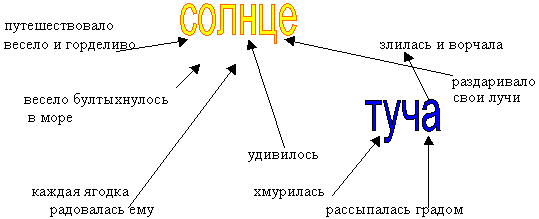 Если вы поработали на данном этапе урока, закрасьте один лучик на солнышке в любой цвет.Слайд12Работа по карточкам(Приложение 1)Познавательные УУД (поиск информации в тексте)У- На чьей стороне симпатии автора?- Почему?У- Кого напоминает солнце и туча своими действиями, речью?Д- Людей.У- Каких людей мы можем сравнить с солнышком?Д- Добрых, отзывчивых, щедрых, заботливых.У- А про каких людей мы можем сказать «ходят чернее тучи»?Д- Мрачных, нелюдимых, злых.У- В данной сказке Дж. Родари использовал приём аллегории.Аллегория – иносказание, изображение какой-то отвлечённой идеи в конкретном, отчётливо представляемом образе.Предположения детей.Слайд 13У- Вернёмся к началу разговора- Почему эта сказка размещена в данном разделе?Д.Автор увидел в обыкновенных вещах что-то необыкновенное-У- Что необычного увидел автор в обыкновенных явлениях природы?Д.Автор увидел   в обыкновенных природных   явлениях характер и поступки людей. У- Произведения могут много рассказать о самом авторе.- Каким должен быть человек, чтобы уметь видеть в обыкновенном необыкновенное?Д- Наблюдательным, внимательным, мечтательным, выдумщиком и фантазёром.У- Вы правы. Недаром он написал книгу, которая так и называется «Грамматика фантазии, или Введение в искусство придумывания историй»У- Что его привлекает в людях?Д- Доброта, щедрость, открытость.У- Что отталкивает?Д- Грубость, злобность, завистьУ- Кто же был счастливым в этой сказке?А кто несчастлив?Д. Солнце . Оно дарило всем свет и тепло. От этого получало удовольствие. А, значит, было счастливо. А туча только злилась. Она была одинока, значит несчастна.Слайд 14.ИТОГ УРОКАРЕФЛЕКСИЯРегулятивные  УУД (оценка собственного продвижения)- Прочитайте слова Дж. Родари«Говорить о людях можно и рассказывая о котах и говорить о важных, серьёзных вещах, рассказывая весёлые сказки»У- В этой, на первый взгляд, весёлой сказке Дж. Родари хотел сказать нам что-то очень важное.- Какой совет даёт автор читателям? Д- Быть не только добрыми, но и щедрыми по отношению к окружающим. Сам человек от этого не беднеет, а, наоборот, становится духовно богачеУ, Выберите пословицу которая подходит к нашей сказке:1). У скупого середь зимы снега не выпросишь.                                                                               2). Собака на сене лежит – сама не ест и другим не дает.                                                             3).  Чем больше отдаешь, тем больше остается.У. Какой секрет счастья открыл автор каждому из вас? Д. СЧАСТЛИВ ТОТ, КТО УМЕЕТ ДАРИТЬ РАДОСТЬ ДРУГИМ!                                           У.В этом секрет счастья.         - На следующем уроке мы продолжим зн     знакомиться с творчеством этого  за  замечательного писателя. А сейчас я предлагаю вам написать синквей Тема: Солнце.  ТУЧА,     Если вы поработали на данном этапе урока, закрасьте один лучик на солнышке в любой цвет.Спасибо за урок!   Слайд 15Слайд 16Слайд 17 Домашнее задание1. Пересказ с опорой на ключевые слова.2. Составить словесный портрет одного из героев по плану.Слайд 18